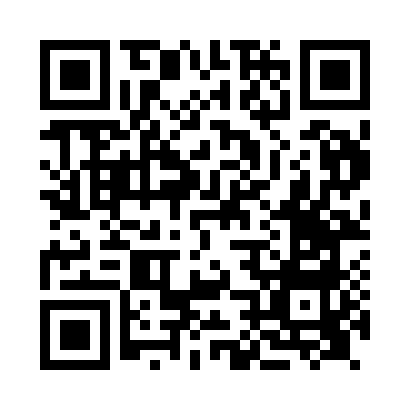 Prayer times for Roxburgh, The Scottish Borders, UKMon 1 Jul 2024 - Wed 31 Jul 2024High Latitude Method: Angle Based RulePrayer Calculation Method: Islamic Society of North AmericaAsar Calculation Method: HanafiPrayer times provided by https://www.salahtimes.comDateDayFajrSunriseDhuhrAsrMaghribIsha1Mon2:534:321:147:009:5611:352Tue2:534:331:147:009:5511:343Wed2:544:341:147:009:5411:344Thu2:554:351:146:599:5411:345Fri2:554:361:156:599:5311:346Sat2:564:371:156:599:5211:337Sun2:564:381:156:599:5211:338Mon2:574:391:156:589:5111:339Tue2:584:401:156:589:5011:3210Wed2:584:421:156:579:4911:3211Thu2:594:431:166:579:4811:3112Fri3:004:441:166:569:4711:3113Sat3:014:461:166:569:4511:3014Sun3:014:471:166:559:4411:3015Mon3:024:481:166:559:4311:2916Tue3:034:501:166:549:4211:2917Wed3:044:511:166:539:4011:2818Thu3:044:531:166:539:3911:2719Fri3:054:551:166:529:3711:2720Sat3:064:561:166:519:3611:2621Sun3:074:581:166:509:3411:2522Mon3:084:591:166:499:3311:2423Tue3:095:011:166:499:3111:2424Wed3:095:031:166:489:2911:2325Thu3:105:041:166:479:2811:2226Fri3:115:061:166:469:2611:2127Sat3:125:081:166:459:2411:2028Sun3:135:101:166:449:2211:1929Mon3:145:121:166:439:2011:1830Tue3:155:131:166:419:1911:1731Wed3:155:151:166:409:1711:16